Памятка участникаКонкурса «Моя профессия-мой выбор»:Конкурс «Моя профессия-мой выбор» проводится по следующим направлениям и номинациям:Направление 1. Презентации и их роль в учебно-образовательном процессе.Номинация 1.1. Презентации в урочной деятельности.Номинация 1.2. Презентации во внеурочной деятельности.Номинация 1.3. Презентации в воспитательном процессе.Направление 2. Методические разработки.Номинация 2.1. Урок.Номинация 2.2. Классный час.Номинация 2.3. Внеклассное мероприятие.Сроки проведения Конкурса:3. Участие в Конкурсе платное. Оплата за участие в конкурсе производится по динамическим тарифам:Тариф 1. 600 руб. при подаче заявки с 22.04.2021 г. – 03.05.2021г.Тариф 2. 800 руб. при подаче заявки с 04.05.2021 г. – 14.05.2021 г.За одно направление, если участие предусмотрено не в одном направлении, то стоимость за участие в каждом последующем направлении – 200 руб. (диплом заказывается отдельно). За каждого соавтора доплачивается 200 рублей. Участник самостоятельно производит оплату за участие в Конкурсе по присланной от Оргкомитета квитанции. Оплату производить в течение 3-х дней после регистрации в Конкурсе.Для жителей ближнего и дальнего зарубежья стоимость участия в конкурсе увеличивается на 200 рублей в каждом тарифе ввиду больших затрат на почтовые расходы, стоимость медали 1700 рублей, кубка 1500 рублей.Работы по направлению 1 (презентация) в электронном варианте должны быть направлены в Оргкомитет Конкурса по электронной почте на адрес konkurs@tagcnm.ru по мере готовности работы (после оплаты), до 21 мая 2021 г. Название файла по рег. номеру и ФИО автора (Например, 53 Иванов И.И.).Работы по направлению 2 (методические разработки) должны быть отправлены в бумажном варианте по почте в Оргкомитет Конкурса по мере готовности работы (после оплаты), до 21 мая 2021 г. (дата отправки определяется по календарному штемпелю).Работа отправляется ЗАКАЗНЫМ отправлением 1 класса (ускоренным) на адрес Центра научной мысли: 347923, г. Таганрог, ул. Инструментальная, д. 50,а/я № 5, Центр научной мыслиРабота по направлению 2 (методическая разработка) присылается оформленной в пластиковый скоросшиватель либо папку на листах формата А4. Листы в файлы не вкладывать.Обязательно оформление титульного листа и сопроводительного письма с указанием регистрационного номера, направления и номинации - образец доступен на сайте Центра научной мысли www.tagcnm.ru в разделе Конкурсы для учителей, подразделе «Моя профессия-мой выбор».Оформление методических разработок - поля по , кегель 14, шрифт Times New Roman, межстрочный интервал – одинарный, выравнивание по ширине, красная строка . Работа объемом не более 25 страниц с приложениями.Оформление презентаций – объем презентаций не более 25 Мб, в формате .ppt или .pptx, количество слайдов – не менее 10. Презентации выполняются в программе PowerPoint.Структура презентации:1.Титульный лист – 1 слайд.2.Сопроводительное письмо – 2 слайд.3.Краткие сведения об авторе (ах) с фотографией – 3 слайд.4.Аннотация работы (не более 15 строк) – 4 слайд.5.Слайды по теме презентации – дальнейшие слайды.6.Конкурсная презентация в электронном варианте должна быть направлена в Оргкомитет Конкурса по электронной почте. Название файла по регистрационному номеру и фамилии автора (например, 53 Иванов И.А)Участники, чьи работы не будут соответствовать поданным заявкам, будут исключены из участия в конкурсе. Услуга считается оказанной, регистрационный взнос не возвращается и не переносится на другой конкурс. Авторские гонорары не выплачиваются.На сайте Центра научной мысли в разделе Конкурсы для учителей, подразделе «Моя профессия-мой выбор» необходимо ознакомиться с критериями оценки работ.Участники, чьи работы не будут соответствовать поданным заявкам, будут исключены из участия в Конкурсе. Услуга считается оказанной, регистрационный взнос не возвращается и не переносится на другой конкурс. Участникам необходимо сверить оплату за участие в конкурсе и поступление работы на конкурс в списках участников, который доступен на сайте Центра www.tagcnm.ru в разделе «Текущие мероприятия» далее «Конкурсы для учителей», подразделе «Моя профессия-мой выбор». Списки обновляются в режиме on-lain.Работы назад не возвращаются. Авторские гонорары не выплачиваются.ЭтапыСрокиПодготовительный (отправка заявки, оплата регистрационного взноса)22 апреля – 14 мая 2021 г.Основной (отправка работ)по мере готовности работы (после оплаты), по 21 мая 2021 г.Заключительный (оценка работ, подведение итогов конкурса)04 июня 2021 г.1Медаль выполнена из сплавов металла, покрытие под античное золото или серебро, толщина медали 3 мм, диаметр 70 мм. В обечайке медали есть отверстие для крепления. Медаль упакована во флокированную коробочку, красную или синюю, внутри которой флокированный ложемент и текстильная обшивка крышки. Поздравительный текст печатается на гладком металлическом (под золото или серебро) вкладыше диаметром 50 мм.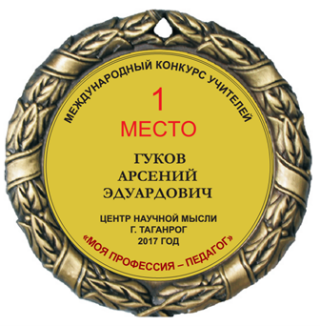 2Кубок представляет собой фигуру с держателем медали из металлизированного пластика на мраморном пьедестале. Высота кубка 18,5 см.  На медали полноцветная печать (на металлическом вкладыше). 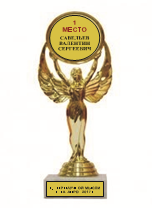 